STAROVĚKÁ ČÍNAMgr. Nela Macháčkovádějepis 6.DSTAROVĚKÁ ČÍNAPřečtěte si výklad a následně si do sešitů přepište/vlepte zápis (celkem 1 zápis). 
Pro doplnění výkladu si můžete přečíst informace v učebnici (str. 72-73).VÝKLAD 1	O čínském písmu si přečtěte v učebnici (na straně 72-73) - vše je tam moc hezky vysvětleno a popsáno. 
	Velice významným myslitelem byl Konfucius, který žil v letech 551-479 př. n. l. Konfucius byl vášnivým cestovatelem - chtěl poznat různé zvyky a tradice. Nepředstavujte si však, že cestoval např. do dnešního Turecka, Ruska či Japonska. Možnosti byly v dané době značně omezené a on cestoval pouze po Číně, která, jak již víte, byla v dobách jeho života stále rozdělena na několik států. Můžete si to představit jako cestování po České republice napříč různými kraji, kde se zvyklosti i jazyk lidí velice liší. 	Ve svém učení klade důraz na dobré mravy, konání dobra, přísnost k sobě a laskavost k druhým. Člověk si má vážit svých tradic i svého původu a být neustále uctivým ke svým rodičům. Stal se učitelem a své myšlenky šířil dál. Jeho žáci později sepsali jeho myšlenky. Uvádím vám zde pár příkladů z této knihy:	Pravil Mistr: „Povinností jinocha je chovat se dobře doma k rodičům a k starším lidem mimo dům, být opatrný v slibech a přesný v jejich dodržování, být laskavý ke každému a zejména hledat spojení s Dobrem. Zbude-li ještě nějaká síla, až toto vše vykoná, nechť se vzdělává.“	Pravil Mistr: „Žádat mnoho od sebe a málo od druhých, tím se lze vyhnout nespokojenosti.“	Pravil Mistr: „Mít chyby a nesnažit se je napravit, to je skutečná chyba.“	Z jeho myšlenek vznikl velký myšlenkový směr - konfucianismus. Jeho základem je myšlenka, že rodina je nejdůležitější součást společnosti. Otec má v rodině velice silné postavení. Všichni členové rodiny mu mají prokazovat absolutní poslušnost. V Číně měl tento směr velkou váhu až do 20. století, jelikož dle tohoto učení by lidé měli vedle rodičů vážit i autorit a panovníků, kteří samozřejmě tyto myšlenky podporovali.	Společnost byla výrazně hierarchizována. Vládnoucí vrstva žila v palácích a patřila jí výsada jíst maso. Naopak nižší vrstvy žily v prostých chatrčích, živily se vegetariánskou stravou a příslušníci této vrstvy mohli být dokonce obětováni při náboženských obřadech, zejména při panovnických pohřbech. 	Číňané byli velice zběhlí v medicíně, kde je nejlepším příkladem akupunktura. Věří, že různé body v těle jsou vzájemně propojeny a mohou se ovlivňovat. Celým naším tělem proudí tok energie, který může být z nejrůznějších důvodů přerušen. Cílem akupunktury je pomocí bodů najít ono přerušení, uvolnit napětí a nechat tok energie dále proudit. ZÁPIS DO SEŠITŮ:STAROVĚKÁ ČÍNA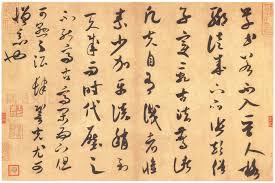 KULTURAčínské znakové písmovzniklo ve 2 000 př. n. l.písmo užívané dodnesKonfucius významný myslitel učení o harmonickém uspořádání vztahů mezi lidmidůraz na dobré mravy, čest, konání dobravelký význam rodinymedicína - akupunktura DOKUMENThttps://www.youtube.com/watch?v=rsvp4wV6K80&t=67s
(Kompas času 1 Starověká Čína 1)https://www.youtube.com/watch?v=vZOhtNmRFv4&t=12s (Kompas času 2 Starověká Čína 2)zopakování/doplnění znalostí o starověké Číně